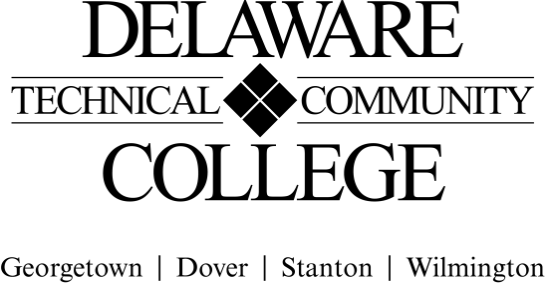 Course Evaluation Measures Menu Core Course Performance Objectives Apply knowledge and skills previously learned in the classroom in a geospatial work experience. (CCC 2, 3, 4, 5, 6; PGC 1, 2, 3, 5, 7, 8)Practice appropriate individual work habits. (CCC 3, 4; PGC 7)Evaluate the internship and the placement organization. (CCC 1, 2, 3, 4, 6; PGC 1, 2, 3, 5, 7, 8)Demonstrate professional and ethical conduct as expected in industry. (CCC 1, 3, 4; PGC 1, 2, 3, 5, 7, 8)Summative EvaluationsPlease note: All courses must have a minimum of four summative evaluation measures, and those measures should include a variety of evaluation methods (e.g., test, oral presentation, group project). Please list all summative evaluation measures.  In addition to these summative measures, a variety of formative exercises/quizzes/other assignments should be used to guide instruction and learning but only required to be included on the final course grade. For each measure, please include a scope of the assignment: for example, if requiring a research paper, include the range of required number of words and number and types of sources; for a test, include the types and number of questions; for a presentation, include the minimum and maximum time, and so on. FINAL COURSE GRADE(Calculated using the following weighted average)Course number:GIS 271Course title:GIS InternshipCampus location(s):StantonEffective semester:2022-51Evaluation Measures: Include each agreed upon measure and scope of that measure (see above).Which CCPO(s) does this evaluation measure? Instructor/Employer Evaluation Advisor reviews weekly performance evaluation to include communication, professionalism, timeliness, and critical thinking (external review). 1-4Final Presentation/Poster Presentation Minimum 10-minute oral presentation, with Q&A from audience; presentation of internshipPresented to panel of professionals in the field1-4Project Milestone Check-inMinimum 4 check-insStudent required to complete touchpoints with advisor (internal) to review internship progression in-person, by telephone, or digitally1-4Evaluation MeasurePercentage of final gradeSummative: Instructor/Employer Evaluation30%Summative: Final Presentation/Poster Presentation30%Formative: Project Milestone Check-ins 40%TOTAL100%Submitted by (Collegewide Lead):Kymberlie J. KellyDate6/1/2020 Approved by counterparts Approved by counterpartsDate Reviewed by Curriculum Committee Reviewed by Curriculum CommitteeDate7/21/20